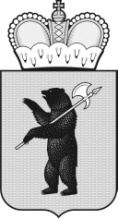 ТЕРРИТОРИАЛЬНАЯ ИЗБИРАТЕЛЬНАЯ КОМИССИЯГОРОДА УГЛИЧА И УГЛИЧСКОГО РАЙОНА РЕШЕНИЕ«21» июня 2023г.                                                                                               №60/179Об образце заполнения подписного листа на выборах Главы Слободского сельского поселения Угличского муниципального района Ярославской области и выборах депутатов Муниципального Совета Слободского сельского поселения Угличского муниципального района Ярославской области пятого созыва по многомандатному (десятимандатному) избирательному округу №1 	В соответствии с частью 6<1> статьи 47 Закона Ярославской области от 02.06.2003 года №27-з «О выборах в органы государственной власти Ярославской области и органы местного самоуправления муниципальных образований Ярославской области», территориальная избирательная комиссия города Углича и Угличского района    Р Е Ш И Л А:Утвердить образец заполнения подписного листа для сбора подписей в поддержку выдвижения кандидата на должность Главы Слободского сельского поселения Угличского муниципального района Ярославской области (приложение №1).Утвердить образец заполнения подписного листа для сбора подписей в поддержку выдвижения кандидата в депутаты Муниципального Совета Слободского сельского поселения Угличского муниципального района Ярославской области (приложение №2).Опубликовать настоящее решение на официальном сайте Администрации Слободского сельского поселения Угличского муниципального района Ярославской области и разместить на странице территориальной избирательной комиссии города Углича и Угличского района официального сайта Избирательной комиссии Ярославской области.Контроль за исполнением настоящего решения возложить на председателя комиссии Гурина А.Н.Председатель комиссии					____________    		 А.Н. Гурин						                (подпись)                                      	    Секретарькомиссии				          ____________    	 	 М.С. Ашмарина                                                                      (подпись) 